Аппарат для СРАР-терапии Babypap FANEM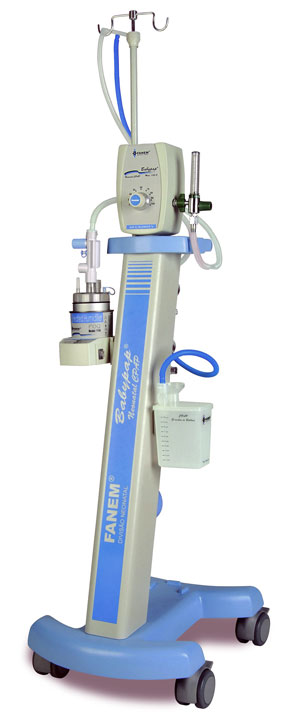 Бренд:FanemСтрана-производитель:БразилияПолное описаниеАппарат Babypap FANEM был разработан для лечения респираторных заболеваний новорожденных. Аппарат Babypap FANEM подает поток нагретой и увлажненной смеси воздуха и кислорода, давление которого регулируется  с использованием водяного замка.Данный аппарат позволяет поддерживать непрерывное положительное давление в дыхательных путях неинвазивным методом (CPAP).В аппарате Babypap FANEM использована операционная платформа высокотехнологичного уровня, что делает его очень простым в управлении и позволяет пользователю наиболее эффективно контролировать все рабочие параметры.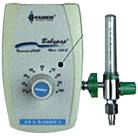 Babypap FANEM модель 1150-S – базовое устройство, в котором давление контролируется при помощи водного резервуара и системы «bubble», в котором установленыСмеситель, регулирующий соотношение концентрации воздуха и кислорода (21-100%)Флоуметр, регулирующий скорость подачи смеси (5-12 л/мин).Кислородно-воздушная смесь нагревается и увлажняется в термо-увлажнителе, снабженном микропроцессорным электронным управлением:Подогреваемый увлажнитель Fog 1140, оборудованный микропроцессорным электронным управлением, поддерживает необходимый уровень влажности в аппарате CPAP. Устройство снабжено датчиками уровня воды, сигнальным клапаном, клапаном падения давления и цифровым дисплеем для отображения температуры. 10 уровней нагрева (тревога при превышении температуры 39ºС) 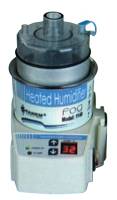 При возникновении окклюзии в дыхательной трубке, клапан ограничения давления в контуре исключает избыточное давление в линии, рассчитанной на работу при давлении 17 смH2O и скорости 8 л/мин.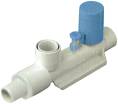 Водный резервуар регулирует давление в контуре в HPa (0-10 смH2O), которое измеряется при помощи шкалы. В этом резервуаре смесь кислорода и воздуха образует пузырьки.  Водный резервуар используется только в модели 1150-S.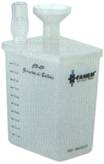 Клапаны, регулирующие давление воздуха и O2, оборудованные манометром, контролируют давление на входе до 3,5 кгс/см2, что защищает контур пациента.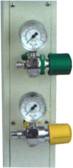 Набор для СРАР терапии:Коннектор 22 ммГолубой гофрированный шланг (выдох)Угловой коннектор (вдох)Белый гофрированный шланг (выдох)Назальная канюляУгловой коннектор (выдох)Шапочка-крепление (Может служить для фиксации контура пациента, а также и как маска для защты глаз при фототерапии)Угловой коннектор (выдох)Линия мониторинга давления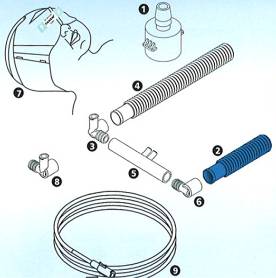 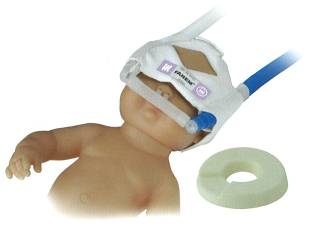 Неонатальная подушка (опция) Круглая форма и специальная плотность позволяют лучше фиксировать и распределять вес головы новорожденного в ходе лечения, не допускают черепную деформацию.